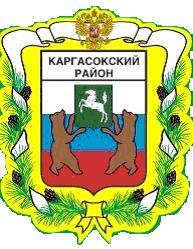 МУНИЦИПАЛЬНОЕ ОБРАЗОВАНИЕ «КАРГАСОКСКИЙ РАЙОН» ТОМСКОЙ ОБЛАСТИАДМИНИСТРАЦИЯ КАРГАСОКСКОГО РАЙОНАПОСТАНОВЛЕНИЕс. Каргасок В соответствии со статьёй 45 Градостроительного Кодекса Российской Федерации от 29.12.2004 №190-ФЗ, Федеральным законом от 06.10.2003 №131-ФЗ «Об общих принципах организации местного самоуправления  в Российской Федерации» рассмотрев обращение ООО «Томская нефть» от 27.09.2018г. № 3188 и обзорную схему расположения объектов, Администрация Каргасокского района постановляет:1.Разрешить ООО «Томская нефть» подготовку документации по межеванию территории по линейным объектам: «Сооружение – одноцепная высоковольтная линия ВЛ – 6кВ на причал», «ВЛ – 6кВ Куст №1 - ДНС» в соответствии со статьями 43 и 45 Градостроительного кодекса Российской Федерации и действующим градостроительным законодательством.2. ООО «Томская нефть» согласовать документацию по планировке территории применительно к землям лесного фонда до утверждения с органами государственной власти, осуществляющими предоставление лесных участков в границах земель лесного фонда.3. Настоящее постановление официально опубликовать в установленном порядке.4. Настоящее постановление вступает в силу со дня его официального опубликования (обнародования).М.Е. Колотов05.10.2018                                                                                                                                                                  № 294О подготовке документации по межеванию территории по объектам: «Сооружение – одноцепная высоковольтная линия ВЛ - 6кВ на причал», «ВЛ – 6кВ Куст №1 - ДНС» на межселенной территории Каргасокского районаИ.о. Главы Каргасокского района                                                                         А.Ф. Шамраев